Министерство профессионального образования и занятости населения Приморского краяКРАЕВОЕ ГОСУДАРСТВЕННОЕ АВТОНОМНОЕПРОФЕССИОНАЛЬНОЕ ОБРАЗОВТАЕЛЬНОЕ УЧРЕЖДЕНИЕДАЛЬНЕВОСТОЧНЫЙ ТЕХНИЧЕСКИЙ КОЛЛЕДЖ(КГА ПОУ «ДВТК»)ДОПОЛНИТЕЛЬНАЯ ПРОФЕССИОНАЛЬНАЯ ПРОГРАММАПОВЫШЕНИЯ КВАЛИФИКАЦИИ«________________________________________________________»(наименование программы)** Курсивом в тексте выделены рекомендации для разработчиков программыПечатается на обратной стороне титульного листаСоставители (разработчики):(выбрать нужное)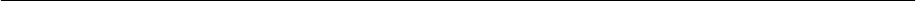 Ф.И.О., должность,Ф.И.О., должность,Цель реализации программы	Целью реализации программы может быть совершенствование и (или) получение новой компетенции, необходимой для профессиональной деятельности, и (или) повышение профессионального уровня в рамках имеющейся квалификации (в формулировке цели должен быть указан вид профессиональной деятельности, в рамках которой проводится обучение и перечислены совершенствуемые или новые профессиональные компетенции)Пример:Цель: – дополнительная   профессиональная программа повышения квалификации «…наименование программы…» направлена на совершенствование и формирование у слушателей компетенций (указать компетенцию(и)), необходимых для ведения профессиональной деятельности в сфере…(указать);илидополнительная   профессиональная программа повышения квалификации «…наименование программы…» направлена на качественное изменение профессиональных компетенций (указать компетенцию(и)), необходимых для выполнения следующих видов профессиональной деятельности в рамках имеющейся квалификации (указать ВПД):– участвовать в реконструкции систем автоматизации…;– осуществлять	эксплуатацию	 микропроцессорных систем	 и средств автоматизации…;– …………….Программа направлена на освоение или совершенствование (выбрать нужное) следующих профессиональных компетенций (ПК):2. Требования к результатам обучения2.1. Планируемые результаты обучения:Планируемые результаты обучения определены с учётом требований __________________________________________________________________(наименование профессионального стандарта и (или) ФГОС, квалификационные требования)В произвольной форме перечисляются знания, умения и навыки, которые участвуют в качественном изменении (или формировании новой (-ых)) компетенции (-й) в результате освоения слушателем данной программы.Пример:В результате освоения программы слушатель должен приобрести следующие знания и умения, необходимые для качественного изменения компетенций (указанных в п.1):слушатель должен знать:– основные требования отраслевых нормативных документов к структуре и функциям систем…;– современные программно-технические средства построения…;–  ……..;слушатель должен уметь:– пользоваться основными функциями систем…;– пользоваться основными функциями SCADA-систем, применяемых для построения операторского интерфейса и систем управления…;– ……..3. Содержание программы3.1. Учебный планпрограммы повышения квалификации«…наименование программы…»Категория слушателей: ______________________________________________________________________(указывается уровень образования)__________________________________________________________________                                             (может указываться область профессиональной деятельности)Пример: (выбрать нужное)– лица, имеющие среднее профессиональное и (или) высшее образование;– лица, получающие среднее профессиональное и (или) высшее образование;– государственные гражданские служащие, имеющие среднее профессиональное или высшее образование;– педагоги дополнительного образования, воспитатели имеющие среднее профессиональное или высшее образование;– преподаватели СПО имеющие высшее образование;– специалисты, принимающие участие в планировании, осуществлении, мониторинге и контроле государственных и муниципальных закупок, имеющие среднее профессиональное и (или)высшее образование;– государственные гражданские служащие, принимающие участие в планировании, осуществлении, мониторинге и контроле государственных и муниципальных закупок, имеющие среднее профессиональное и (или)высшее образование;Срок обучения – 	час.Форма обучения –________________________________________________________________                                             (очная, заочная, очно-заочная, с применением электронного                                                            обучения и (или) дистанционных технологий)_____________________________________________________________________________(с отрывом от работы, без отрыва от работы и т.д.)Пример: (выбрать нужное)– очная с отрывом от работы;– заочная без отрыва от работы;– очно-заочная с применением дистанционных технологий;– очно-заочная с применением электронного обучения;– заочная с применением дистанционных образовательных технологий в   полном объёме, включая контактную работу с преподавателем;– очная с отрывом от государственной гражданской службы;– заочная без отрыва от государственной гражданской службы.Итоговая аттестация* Указывается вид  (экзамен, зачёт, реферат т.п.)или (для дистанционного обучения)Итоговая  аттестация* Указывается вид  (экзамен, зачёт, реферат т.п.)3.2. Календарный учебный график*Даты не ставить, показать последовательность освоения разделов, указать только одну единицу измерения (дни, недели, месяцы)3.3. Учебно-тематический планпрограммы повышения квалификации«…наименование программы …»3.4. Учебная программаповышения квалификации«…наименование программы …»Раздел 1. Наименование раздела, дисциплины, модуля (_____час.) Тема 1.1. Наименование темы (_____час.)Содержание учебного материала, перечислить вопросы, раскрывающие содержание темы.Тема 1.2. Наименование темы (_____час.)Содержание учебного материала, перечислить вопросы, раскрывающие содержание темы.Перечень практических занятийРаздел 2. Наименование раздела, дисциплины, модуля (_____час.) Тема 2.1. Наименование темы (_____час.)Содержание учебного материала, перечислить вопросы, раскрывающие содержание темы.Раздел 3……и т.д.4. Материально-технические условия реализации программыПриводятся сведения об условиях проведения лекций, практических занятий, а также об используемом оборудовании и информационных технологиях.Пример:5. Оценка качества освоения модуля5.1. Формы текущего контроля успеваемости и аттестации по модулю:Пример:Форма итоговой аттестации:________________________________________                                                                  (междисциплинарный экзамен, экзамен, зачёт                                                                        итоговая аттестационная работа или иное) По программам повышения квалификации формой итоговой аттестации служит междисциплинарный экзамен, экзамен, зачёт, защита реферата, защита итоговой аттестационной работы, защита проекта, тестирование, устный или письменный опрос, собеседование, выполнение практического задания, написание эссе и т. п.5.2. Оценочные материалы для контроля успеваемости и организации итоговой аттестации: (приложение к программе).Преподавателем должны быть разработаны оценочные материалы: образцы контрольных заданий и перечень вопросов к тесту(ам), устному или письменному опросу, требований к проектной работе, требований к эссе, требований к выполнению практических заданий, требований к итоговой аттестационной работе и т.п. (примеры оценочных материалов, примеры решений, требования к содержанию заданий).6. Учебно-методическое обеспечение программыСведения об использовании пособий и учебных материалов при реализации программы:– Федеральная нормативно-правовая документация, – локальная нормативно-правовая документация, – учебная литература, – интернет-ресурсы и т.д.Пример: Список рекомендуемой литературы:Основные источники:1. Палагушкин В.А. Системы автоматизации и телемеханизации магистральных нефтепроводов. Раздаточный материал. Уфа.-75 с.2. Шаловников Э.А. ….3. РД-35.240.00-КТН-207-08 «Автоматизация и телемеханизация магистральных нефтепроводов. Основные положения».4. Функциональные требования к ПЛК. Общие технические требования 270-00-2371. М.: 2005г.5. …….Электронные источники:Информационно-справочная система www…Сайт…СОГЛАСОВАНО Зам.директора по научно-методической работе _____________/Ф.И.О«_____» ____________202__ г.УТВЕРЖДАЮДиректор КГА ПОУ «ДВТК»______________Ю.И. Романько«_____» ____________202__ г.КодНаименование профессиональных компетенцийПК 1.ПК 2.…ПК n.№ п/пНаименование разделов, модулейВсегочасовВ том числеВ том числеВ том числеФормаконтроля№ п/пНаименование разделов, модулейВсегочасовтеоретич.занятияпрактич.занятиясамостоят.работаФормаконтроля1.2.Итоговая аттестация*Итого№ п/пНаименование разделов, модулейВсегочасовОбучение с использованием ДОТОбучение с использованием ДОТСамостоят. работаФормаконтроля№ п/пНаименование разделов, модулейВсегочасовтеоретич.занятияпрактич.занятияСамостоят. работаФормаконтроля1.2.Итоговая аттестация*Итого№ п/пНаименование разделов, модулейОбъём нагрузки, в час.Учебные дни, недели, месяцы*Учебные дни, недели, месяцы*Учебные дни, недели, месяцы*Учебные дни, недели, месяцы*Учебные дни, недели, месяцы*Учебные дни, недели, месяцы*Учебные дни, недели, месяцы*Учебные дни, недели, месяцы*Учебные дни, недели, месяцы*Учебные дни, недели, месяцы*№ п/пНаименование разделов, модулейОбъём нагрузки, в час.1.2.Аттестация (зачёт, экзамен)№ п/пНаименование разделов и темВсегочас.В том числеВ том числеВ том числе№ п/пНаименование разделов и темВсегочас.лекциипрактич. занятиясамостоят. работа1234 561Наименование раздела 1 (дисциплины, модуля)1.1.Наименование темы1.2Наименование темы……2Наименование раздела 2 (дисциплины, модуля)2.1.Наименование темы2.2.Наименование темы……Итоговая аттестацияИтого:Номер темыНаименование практического занятия1.1.1.2.Наименование специализированных аудиторий, кабинетов, лабораторийВид занятийНаименование оборудования, ресурса программного обеспечения123Аудиториялекциикомпьютер, мультимедийный проектор, экран, доскаКомпьютерныйкласспрактическиезанятияКомпьютеры, SCADA-пакеты iFIX, GENESIS32, Trace Mode, InTouchПрограммное обеспечение для реализации дисциплины, модуля на основе дистанционных образовательных технологий или в рамках смешанного обученияпрактическиезанятияинструментальная система программирования контроллеров на стандартных языках ISaGRAF (реализация стандарта МЭК (IEC) 61131-3)Наименование раздела Форма текущего контроля успеваемости и аттестации по модулю Шкала оценки (баллы, «зачтено» / «не зачтено»)Критерии оцениванияРаздел 1Тестирование«зачтено» / «не зачтено»не менее 65 правильных ответовРаздел 2Контрольная работа«зачтено» / «не зачтено»не более 2-х ошибокИтоговая аттестацияэкзамен, зачёт, кейс-технология«зачтено» / «не зачтено»экспертная оценка по 3 критериям:критерий 1…критерий 2 …критерий 3 …